MINISTÉRIO DA EDUCAÇÃO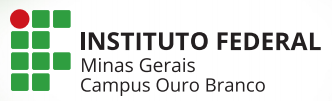 SECRETARIA DE EDUCAÇÃO PROFISSIONAL E TECNOLÓGICAINSTITUTO FEDERAL DE EDUCAÇÃO, CIÊNCIA E TECNOLOGIA DE MINAS GERAISCAMPUS OURO BRANCO – COORDENAÇÃO DE RELAÇÕES EMPRESARIAISRua Afonso Sardinha, n⁰ 90, Pioneiros, Ouro Branco, MG – CEP: 36.420-000 – Tel.: (31) 3742-2149ADITIVO AO TERMO DE COMPROMISSO DE ESTÁGIO	Pelo presente instrumento, de um lado, (NOME DA EMPRESA OU PROFISSIONAL LIBERAL EM CAIXA ALTA), inscrita no (TIPO E NÚMERO DE DOCUMENTO), com sede à (RUA, AVENIDA, ETC.), (NÚMERO), Bairro (DENOMINAÇÃO), em (CIDADE), CEP (Nº), Estado (DENOMINAÇÃO), doravante denominada (EMPRESA OU PROFISSIONAL LIBERAL), neste ato representado pelo(a) Senhor(a) (NOME DO REPRESENTANTE) , brasileiro(a), portador(a) do documento de Identidade (TIPO E NÚMERO) e do CPF nº. (NÚMERO) e, de outro lado, o(a) estudante (NOME DO ALUNO EM CAIXA ALTA), brasileiro(a), portador(a) da Carteira de Identidade (NÚMERO E ÓRGÃO EXPEDITOR) e CPF nº. (NÚMERO), domiciliado(a) e residente à (RUA, AV., PRAÇA, ETC.), (Nº), Bairro  (DENOMINAÇÃO), CEP (Nº), em (CIDADE), Estado (DENOMINAÇÃO), de agora em diante designado ESTAGIÁRIO(A), com a interveniência do Campus (DENOMINAÇÃO) do INSTITUTO FEDERAL DE EDUCAÇÃO, CIÊNCIA E TECNOLOGIA DE MINAS GERAIS, autarquia Federal, inscrito no CNPJ sob o nº. 10.626.896/0001-72 sede à Avenida Professor Mário Werneck, nº. 2.590, Bairro Buritis, CEP 30575-180, Belo Horizonte, Estado de Minas gerais, por intermédio de seu CAMPUS OURO BRANCO, inscrito no CNPJ sob o nº. 10.626.896/0010-63 sito à Rua Afonso Sardinha, Nº 90, Bairro: Pioneiros, Ouro Branco, CEP: 36.420-000, Estado Minas Gerais, doravante denominado CAMPUS DO IFMG, neste ato praticado pelo seu Representante de Relações Empresariais e Relações Institucionais, José Carlos Soares Souto, casado, servidor público federal, portador da Cédula de Identidade M-2.277.691 SSP/MG e CPF nº 655.358.126-68, residente e domiciliado à Rua Antônio Raposo Tavares, nº 145-Apto. 201, Bairro Bandeirantes, Ouro Branco, CEP 36.420-000, Estado de Minas Gerais, firmam o presente Termo Aditivo alterando assim o Termo de Compromisso de Estágio com vigência de (INÍCIO DE VIGÉNCIA) a (TÉRMINO DE VIGÊNCIA), passando a reger com as seguintes cláusulas:CLÁUSULA 1ª.	O presente termo Aditivo tem por objetivo prorrogar o estágio, segundo Termo de compromisso assinado anteriormente.CLÁUSULA 2ª.Permanecem inalteradas todas as demais disposições do Termo de Compromisso de Estágio, do qual este Termo de Aditamento passa a fazer parte integrante.E, por estarem assim de pleno acordo, os partícipes firmam o presente Termo Aditivo, na presença das testemunhas abaixo identificadas, em 3 (três) vias de idêntico teor.Ouro Branco MG, xx de xxxxxxx de 20xx. ___________________________________________________ESTAGIÁRIO(A) nome do estagiário___________________________________________________NOME DA EMPRESAnome do representante___________________________________________________________________INSTITUTO FEDERAL DE EDUCAÇÃO, CIÊNCIA E TECNOLOGIA DE MINAS GERAISCAMPUS OURO BRANCOJosé Carlos Soares SoutoTestemunhas:________________________________             ______________________________